ADRESÁR CELOŠTÁTNEJ ODBORNEJ KOMISIE MLADÝ EKOFARMÁR – Súťaž o mlieku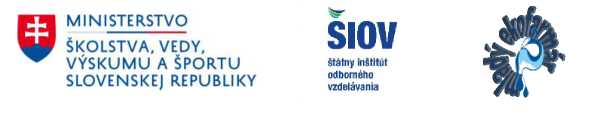 KRAJMENO A PRIEZVISKOZAMESTNÁVATEĽKONTAKTIng. Vlasta Púchovská, metodický a odborný gestor       Štátny inštitút odborného vzdelávania,Mobil: 0911 469 690Bellova 54/a,vlasta.puchovska@siov.sk  837 63 Bratislavawww.siov.sk/sutaze/mladv-ekofarmar/Národné poľnohospodárske a potravinárske centrum, VÚŽV Nitra037/65 46 153NRprof. Ing. Vladimír Tančin, DrSc.Hlohovecká 2, 951 41 Lužiankytancin@vuzv.skNRpredsedaFakulta agrobiológie a potravinových zdrojov SPU v Nitre,  Trieda A. Hlinku 2, 949 76 Nitrawww.vuzv.skpredsedaFakulta agrobiológie a potravinových zdrojov SPU v Nitre,  Trieda A. Hlinku 2, 949 76 Nitrawww.vuzv.skNárodné poľnohospodárske a potravinárske centrum, VÚŽV Nitra037/65 46 162BA, TNPaedDr. Michal Uhrinčať, PhD.Hlohovecká 2,uhrincat@vuzv.skBA, TNpodpredseda        951 41 Lužiankywww.vuzv.skMgr. Janka BočkayovátajomníčkaMojmírova 13,  955 01 Topoľčanyi.bockavova@atlas.skSlovenská poľnohospodárska univerzita FBP-KH SŽP037/64 143 10TTdoc. Ing. Margita Čanigová, CSc.Trieda A. Hlinku 2,margita.canigova@uniag.sk949 76 Nitrawww.uniag.skNárodné poľnohospodárske a potravinárske centrum, VÚŽV Nitra037/65 46 264BBIng. Martina Vršková, PhD.Hlohovecká 2,vrskova@vuzv.sk951 41 Lužiankywww.vuzv.skStredná odborná škola poľnohospodárstva a služieb na vidieku041/723 23 65ZAIng. Eleonóra BoocováPredmestská 82,e.boocova@gmail.com010 01 Žilina 1www.spospredza.edu.skStredná odborná škola,052/45 230 40KE, POMgr. Ján AngelovičKušnierska brána 349/2,iangelovic@centrum.sk sekretariat@soskezmarok.sk060 01 Kežmarokwww.soskusnierskakk.edupage.org